                                                                                                   ПРОЄКТ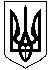 УКРАЇНА МАЛИНСЬКА МІСЬКА  РАДАЖИТОМИРСЬКОЇ ОБЛАСТІР І Ш Е Н Н ямалинської МІСЬКОЇ ради(___________ сесія восьмого скликання)Від                        2021 року №      Про припинення права користування,внесення змін у рішення, передачуу власність, надання в орендуземельних ділянок, розташованих в межах населених пунктівМалинської міської територіальної громадиРозглянувши заяви громадян, керуючись ст. 10, 26  Закону України «Про місцеве самоврядування в Україні», Земельним кодексом України, законами України «Про землеустрій», «Про оренду землі», «Про Державний земельний кадастр», «Про державну реєстрацію речових прав на нерухоме майно та їх обтяжень», постановою Кабінету Міністрів України від 25.12.2015  №1127 «Про державну реєстрацію речових прав на нерухоме майно та їх обтяжень», враховуючи рекомендації постійної комісії з питань земельних відносин, природокористування, планування території, будівництва, архітектури, міська радаВ И Р І Ш И Л А:1. Внести зміни:1.1 у пункт 1 підпункт 1.3 рішення 8-ої сесії 8-го скликання Малинської міської ради від  16.03.2021 р. «Про припинення права користування, внесення змін у рішення, передачу у власність, надання в оренду земельних ділянок»  доповнивши словами «річну плату за користування земельною ділянкою встановити у розмірі 7%»  та  викласти його в такій редакції: «2. Передати в оренду гр. НІКІТІНУ Сергію Вячеславовичу в межах с. Українка по вул. Добровольчих батальйонів, 3а, земельну ділянку, площею 0,0500 га (кадастровий номер 1823487800:01:002:0461) для надання послуг у сільському господарстві терміном на 49 років, з дати прийняття даного рішення,  річну плату за користування земельною ділянкою встановити в розмірі 7% від нормативної грошової оцінки земель с. Українка та зобов’язати звернутись до територіального органу державної реєстрації прав на нерухоме майно за оформленням права оренди на земельну ділянку.»; 1.2 у пункті 1 рішення 42-ої сесії 7-го скликання колишньої Морозівської сільської ради від  17.09.2020 р. «Про надання дозволу на виготовлення проекту землеустрою щодо відведення земельних ділянок для ведення особистого селянського господарства з подальшою передачею у приватну власність» у зв’язку з технічною помилкою, змінивши прізвище з « СМИРНОВОЙ» на «СМИРНОВІЙ»  та викласти в такій редакції «1. Надати дозвіл на розробку проекту землеустрою СМИРНОВІЙ Лідії Іванівні щодо відведення земельної ділянки у власність, орієнтовною площею 0,3500 га, для ведення особистого селянського господарства із земель сільськогосподарського призначення комунальної власності в межах населеного пункту с. Нова Гута.»;1.3 у пункт 3 рішення 20-ої сесії 7-го скликання колишньої Горинської сільської ради від  04.12.2018 р. «Про надання дозволу на розробку проекту землеустрою щодо відведення земельної ділянки для будівництва і обслуговування житлового будинку, господарських будівель і споруд» у зв’язку із закінченням терміну дії рішення та викласти в такій редакції «1. Надати дозвіл КОВАЛЕНКО Аліні Юріївні на виготовлення проекту землеустрою щодо відведення земельної ділянки, орієнтовною площею 0,2500 га, для будівництва і обслуговування житлового будинку, господарських будівель і споруд з подальшою передачею у власність, із земель житлової та громадської забудови, що знаходяться в межах с. Єлівка Малинського району Житомирської області (землі комунальної власності).»;1.4 у пункт 1 рішення 26-ої сесії 7-го скликання колишньої Гранітненської селищної ради від  11.03.2020 р. «Про надання дозволу на розробку проекту землеустрою та виготовлення детального плану території» у зв’язку із закінченням терміну дії рішення та викласти в такій редакції «1. Надати дозвіл ЄЩЕНКО Інні Іванівні на виготовлення проекту землеустрою щодо відведення земельної ділянки, орієнтовною площею 0,1500 га, для будівництва і обслуговування житлового будинку, господарських будівель і споруд з подальшою передачею у власність, із земель житлової та громадської забудови, що знаходяться по вул. Молодіжна, 4 в смт. Гранітне Малинського району Житомирської області (землі комунальної власності).»;1.5 у пункт 1 рішення 36-ої сесії 7-го скликання колишньої Слобідської сільської ради від  16.12.2019 р. «Про надання дозволу на розробку технічної документації із землеустрою щодо встановлення (відновлення) меж земельної ділянки в натурі (на місцевості)» та викласти в такій редакції «1. Надати дозвіл ОРНАЦЬКОМУ Володимиру Івановичу на виготовлення проекту землеустрою щодо відведення земельної ділянки, орієнтовною площею 0,4000 га, для ведення особистого селянського господарства із земель сільськогосподарського призначення комунальної власності в межах населеного пункту с.Щербатівка Малинського району Житомирської області.»;1.6 у пункт 7.18 рішення 7-ої сесії 8-го скликання Малинської міської ради від  16.03.2021 р. «Про припинення права користування, внесення змін у рішення, передачу у власність, надання в оренду земельних ділянок» у зв’язку із технічною помилкою змінити площу земельної ділянки з «0,2500» на «0,1594» та викласти у такій редакції: «1. Затвердити технічну документацію із землеустрою ТАРАСЮК Лілії Володимирівні щодо встановлення (відновлення) меж земельної ділянки в натурі (на місцевості), загальною площею 0,1594 га (кадастровий номер 1823487400:01:001:0231) для будівництва і обслуговування житлового будинку, господарських будівель і споруд з подальшою передачею у власність, із земель житлової та громадської забудови, що знаходяться по вул. Мічуріна, 2а в с. Слобідка Малинського району Житомирської області (землі комунальної власності) та звернутись до державного реєстратора речових прав на нерухоме майно за оформленням права власності на земельну ділянку.»;1.7 у пункт 3.1 рішення 3-ої сесії 8-го скликання Малинської міської ради від  29.01.2021 р. «Про припинення права користування, внесення змін у рішення, передачу у власність, надання в оренду земельних ділянок» у зв’язку із технічною помилкою та викласти у такій редакції: «1. Надати дозвіл на розроблення технічної документації із землеустрою РУСЕЦЬКІЙ Оксані Миколаївні щодо встановлення (відновлення) меж земельної ділянки в натурі (на місцевості) нерозподіленої ( невитребуваної ) земельної частки (паю)), для оформлення права власності на земельну ділянку для ведення товарного сільськогосподарського виробництва, № 131 згідно Сертифікату на право на земельну частку (пай) серії ЖТ №019871 від 25.03.1997 р., орієнтовною площею 6,4400 га (рілля – 3,9000 га, рілля – 2,0800 га, пасовище – 0,4600 га) та № 132 згідно Сертифікату на право на земельну частку (пай) серії ЖТ №019872 від 25.03.1997 р., орієнтовною площею 6,4300 га (рілля – 5,9800 га, пасовище – 0,4500 га) на території Малинської міської територіальної громади із земель реформованого КСГП «Джерело» в с. Тростяниця Устинівської сільської ради».1.8  у пункт 2 рішення 22-ої сесії 7-го скликання Малинівської сільської ради від  19.02.2018 р. «Про затвердження технічної документації із землеустрою щодо встановлення (відновлення) меж земельних ділянок в натурі (на місцевості) та передати у власність» у зв’язку із технічною помилкою змінити кадастровий номер земельної ділянки з «1823485200:03:001:0174» на «1823485200:03:001:0194» та викласти у такій редакції: «1. Затвердити технічну документацію із землеустрою ОТРОЩЕНКО Юлії Дмитрівні щодо встановлення (відновлення) меж земельної ділянки в натурі (на місцевості), загальною площею 0,9042 га, з них: площею 0,1351 га (кадастровий номер 1823485200:03:001:0177) для будівництва і обслуговування житлового будинку, господарських будівель і споруд по вул. Кисилівській (Жукова), 22 в с.Різня, площею 0,4470 га (кадастровий номер 1823485200:03:001:0194) для ведення особистого селянського господарства, площею 0,1205 га (кадастровий номер 1823485200:03:001:0178) для ведення особистого селянського господарства, площею 0,1351 га (кадастровий номер 1823485200:03:001:0193) для ведення особистого селянського господарства в с. Різня Малинського району Житомирської області (землі комунальної власності)  з подальшою передачею у власність, та звернутись до державного реєстратора речових прав на нерухоме майно за оформленням права власності на земельну ділянку.»;1.9 у пункт 1 рішення 43-ої сесії 7-го скликання колишньої Малинівської сільської ради від  05.06.2020 р. «Про надання дозволу на розробку проекту землеустрою щодо відведення земельної ділянки для будівництва і обслуговування житлового будинку, господарських будівель і споруд» у зв’язку із закінченням терміну дії рішення та викласти в такій редакції «1. Надати дозвіл КОВАЛЬЧУК Катерині Андріївні на виготовлення проекту землеустрою щодо відведення земельної ділянки, орієнтовною площею 0,0700 га, для будівництва і обслуговування житлового будинку, господарських будівель і споруд з подальшою передачею у власність, із земель житлової та громадської забудови, що знаходяться с. Малинівка Малинського району Житомирської області (землі комунальної власності)»;1.10 у пункт 1 рішення 43-ої сесії 7-го скликання колишньої Малинівської сільської ради від  05.06.2020 р. «Про надання дозволу на розробку проекту землеустрою щодо відведення земельної ділянки для будівництва і обслуговування житлового будинку, господарських будівель і споруд» у зв’язку із закінченням терміну дії рішення та викласти в такій редакції «1. Надати дозвіл ДЕМЧЕНКО Світлані Павлівні на виготовлення проекту землеустрою щодо відведення земельної ділянки, орієнтовною площею 0,0800 га, для будівництва і обслуговування житлового будинку, господарських будівель і споруд з подальшою передачею у власність, із земель житлової та громадської забудови, що знаходяться с. Юрівка Малинського району Житомирської області (землі комунальної власності)»;1.11 у пункт 1 рішення 43-ої сесії 7-го скликання колишньої Малинівської сільської ради від  05.06.2020 р. «Про надання дозволу на розробку проекту землеустрою щодо відведення земельної ділянки для будівництва і обслуговування житлового будинку, господарських будівель і споруд» у зв’язку із закінченням терміну дії рішення та викласти в такій редакції «1. Надати дозвіл РАДІОНОВІЙ Анастасії Русланівні на виготовлення проекту землеустрою щодо відведення земельної ділянки, орієнтовною площею 0,0800 га, для будівництва і обслуговування житлового будинку, господарських будівель і споруд з подальшою передачею у власність, із земель житлової та громадської забудови, що знаходяться с. Юрівка  Малинського  району Житомирської області (землі комунальної власності)»;1.12 у  рішення 26-ої сесії 7-го скликання колишньої Гранітненської селищної ради від  11.03.2020 р. «Про надання дозволу на розробку  проекту  землеустрою та виготовлення детального плану території» скасувавши  п. 10. 2. Надати дозвіл на розробку технічної документації із землеустрою щодо встановлення (відновлення) меж земельної ділянки в натурі (на місцевості) для оформлення права власності на земельну ділянку для будівництва і обслуговування житлового будинку, господарських будівель і споруд (присадибна ділянка) за рахунок земель комунальної власності Малинської міської територіальної громади:2.1 БЕРНАЦЬКОМУ Володимиру Васильовичу по вул. Молодіжна, 10, в            с. Горинь, орієнтовною площею 0,2500 га;2.2 РОМАНЕНКО Анатолію Петровичу по вул. Миру, 14, в с. Баранівка, орієнтовною площею 0,2500 га;2.3 НЕДАШКІВСЬКІЙ Тетяні Миколаївній по вул. Гагаріна, 7, в с. Нові Вороб’ї, орієнтовною площею 0,2500 га;2.4 ХВОСТЕНКО Людмилі Михайлівні по вул. Набережна, 68, в с. Ялцівка, орієнтовною площею 0,2500 га;2.5 БЕРНАЦЬКОМУ Леоніду Васильовичу по вул. Терешкова, 14, в с. Рудня-Городищенська, орієнтовною площею 0,2500 га;2.6 ТРОХИМЕНКУ Олегу Миколайовичу по вул. Центральній, 45, в с. Ялцівка, орієнтовною площею 0,2500 га;2.7 ОЛІЙНИК Тетяні Іванівні по вул. Шевченка, 61, в с. Українка, орієнтовною площею 0,2500 га;2.8 НАЗАРЕНКУ Миколі Олексійовичу по вул. Поліська, 11, в с. Нянівка, орієнтовною площею 0,2500 га;2.9 ІВАСЮК Олені Григорівні по вул. Садова, 38, в с. Морозівка, орієнтовною площею 0,2500 га;2.10 БІЛОЩИЦЬКІЙ Яні Миколаївні по вул. Перемоги, 1, в с. Ксаверів, орієнтовною площею 0,2500 га;2.11 ДЕМЧЕНКО Надії Іванівні по вул. Миру, 18, в с. Будо-Вороб’ї, орієнтовною площею 0,2500 га;2.12 БЕНЧУК Яні Ярославівні по вул. Зарічна, 18, в с. Нянівка, орієнтовною площею 0,2500 га;2.13 ШКЛЯРСЬКІЙ Олені Павлівні по вул. Ніни Сосніної, 33, в с. Ворсівка, орієнтовною площею 0,2500 га.3. Надати дозвіл на розробку технічної документації із землеустрою щодо встановлення (відновлення) меж земельної ділянки в натурі (на місцевості)      для будівництва і обслуговування житлового будинку, господарських будівель і споруд (присадибна ділянка) за рахунок земель комунальної власності Малинської міської територіальної громади для передачі у спільну часткову власність земельної ділянки та зобов’язати нижчеперелічених осіб звернутись до державного реєстратора речових прав на нерухоме майно за оформленням права власності на земельну ділянку:3.1 1/2 частки ТЕН Костянтину Олеговичу та 1/2 частки ТКАЧ Людмилі Львівні по вул. Козлова, 39, в с. Ворсівка, загальною площею 0,2000 га; 3.2 1/2 частки ШПАЧЕНКО Наталії Григорівні та 1/2 частки РОГОЖИНУ Олександру Владиленовичу по вул. Поповича, 18, в с. Королівка, загальною площею 0,2500 га; 4. Надати дозвіл на розробку технічної документації із землеустрою щодо встановлення (відновлення) меж земельної ділянки в натурі (на місцевості) для будівництва і обслуговування житлового будинку, господарських будівель і споруд (присадибна ділянка) за рахунок земель комунальної власності Малинської міської територіальної громади, з подальшою передачею в оренду:4.1 ПІВЕНЬ Анні Олегівні та БЄЛІКОВІЙ Марії Андріївні по вул. Шевченка, 14, в с. Білий Берег, орієнтовною площею 0,2500 га;5. Надати дозвіл на розробку технічної документації із землеустрою щодо встановлення (відновлення) меж земельної ділянки в натурі (на місцевості) для оформлення права власності на земельну ділянку для ведення особистого селянського господарства за рахунок земель комунальної власності Малинської міської територіальної громади:5.1 МИХАЙЛЕНКО Валентині Олександрівні по вул. Героїв України, біля будинку №127, в с. Любовичі, орієнтовною площею 0,3500 га;6. Надати дозвіл на розробку технічної документації із землеустрою щодо встановлення (відновлення) меж земельної ділянки в натурі (на місцевості) (нерозподіленої (невитребуваної) земельної частки (паю)) для оформлення права власності на земельну ділянку для ведення товарного сільськогосподарського виробництва за рахунок земель комунальної власності Малинської міської територіальної громади:6.1 ЧІВЄЛЄВІЙ Галині Петрівні, згідно Сертифікату на право на земельну частку (пай) серії ЖТ №0189183 від  19.04.2000 р., земельної частки (паю) №476, орієнтовною площею 2,800 га (рілля) із земель реформованого КСГП «Слобідське» Слобідської  сільської ради; 6.2 САМБУРАКОВУ Максиму Дмитровичу, згідно Сертифікату на право на земельну частку (пай) серії ЖТ №007078 земельної частки (паю) №1091/68, орієнтовною площею 8,19 га із земель реформованого КСГП «Вишівське» Вишівської сільської ради; 6.3 САМБУРАКОВУ Максиму Дмитровичу, згідно Сертифікату на право на земельну частку (пай) серії ЖТ №007077 земельної частки (паю) №1093/67, орієнтовною площею 8,19 га із земель реформованого КСГП «Вишівське» Вишівської сільської ради; 6.4 КУЛЬГАНЕК Галині Іванівні, згідно Сертифікату на право на земельну частку (пай) серії ЖТ №03128612 від 18.11.2008 земельної частки (паю) №64, орієнтовною площею 2,52 га із земель реформованого КСГП «Малинівське» Малинівської сільської ради; 6.5 ПАВИЦЬКОМУ Петру Миколайовичу, згідно Сертифікату на право на земельну частку (пай) серії ЖТ №007178 земельної частки (паю) №1180/138, орієнтовною площею 8,19 га із земель реформованого КСГП «Вишівське» Вишівської сільської ради; 6.6 НОКОНЧУКУ Андрію Андрійовичу, згідно Сертифікату на право на земельну частку (пай) серії ЖТ №0166863 земельної частки (паю) №142, орієнтовною площею 3,94 га із земель реформованого КСГП «Луківське» Луківської сільської ради; 7. Надати дозвіл на розроблення проекту землеустрою щодо відведення земельної ділянки:7.1 КОМУНАР Наталії Жанівні для індивідуального садівництва, орієнтовною площею 0,1200 га, за рахунок земель комунальної власності Малинської міської територіальної громади, що знаходиться  в межах населеного пункту                  с. Гамарня, в садово-огородньому кооперативі «Росинка», ділянка №15 з подальшою передачею у власність;7.2 АДАМОВИЧУ Руслану Адамовичу для ведення особистого селянського господарства, орієнтовною площею 0,2600 га, за рахунок земель комунальної власності Малинської міської територіальної громади, що знаходиться  в межах населеного пункту с. Єлівка, з подальшою передачею у власність;7.3 ТЕТЕРІ Олені Миколаївні для ведення особистого селянського господарства, орієнтовною площею 0,1500 га, за рахунок земель комунальної власності Малинської міської територіальної громади, що знаходиться  в межах населеного пункту с. Федорівка, з подальшою передачею у власність;7.4 ДІДКІВСЬКІЙ Світлані Миколаївні для ведення особистого селянського господарства, орієнтовною площею 0,1000 га, за рахунок земель комунальної власності Малинської міської територіальної громади, що знаходиться  в межах населеного пункту с. Малинівка, з подальшою передачею у власність;7.5 ТИМОШЕНКО Емілії Антонівні для ведення особистого селянського господарства, орієнтовною площею 0,0700 га, за рахунок земель комунальної власності Малинської міської територіальної громади, що знаходиться  в межах населеного пункту с. Юрівка, з подальшою передачею у власність;7.6 СІЛІМІНЧУК Аллі Володимирівні для індивідуального садівництва, орієнтовною площею 0,0600 га, за рахунок земель комунальної власності Малинської міської територіальної громади, що знаходиться  в межах населеного пункту  с. Гамарня, в садово-огородньому кооперативі «Росинка», ділянка №114 з подальшою передачею у власність;7.7 КАРАБАНОВУ Дмитру Олександровичу для ведення особистого селянського господарства, орієнтовною площею 2,0000 га, за рахунок земель комунальної власності Малинської міської територіальної громади, що знаходиться  в межах населеного пункту с. П’ятидуб, з подальшою передачею у власність;7.8 ІВАСЮК Олені Григорівні для ведення особистого селянського господарства, орієнтовною площею 1,3000 га, за рахунок земель комунальної власності Малинської міської територіальної громади, що знаходиться  в межах населеного пункту с. Морозівка, з подальшою передачею у власність;7.9 ПРИСЯЖНЮК Тетяні Іванівні для ведення особистого селянського господарства, орієнтовною площею 0,5000 га, за рахунок земель комунальної власності Малинської міської територіальної громади, що знаходиться  в межах населеного пункту с. Недашки, з подальшою передачею у власність;7.10 ВОЗНЮК Олексію Петровичу для ведення особистого селянського господарства, орієнтовною площею 1,0000 га, за рахунок земель комунальної власності Малинської міської територіальної громади, що знаходиться  в межах населеного пункту с. Соснівка, з подальшою передачею у власність;7.11 БІЛОШИЦЬКІЙ Яні Миколаївні для ведення особистого селянського господарства, орієнтовною площею 0,6000 га, за рахунок земель комунальної власності Малинської міської територіальної громади, що знаходиться  в межах населеного пункту с. Ксаверів, з подальшою передачею у власність;7.12 БАГНЮК Гелені Володимирівні для ведення особистого селянського господарства, орієнтовною площею 0,1000 га, за рахунок земель комунальної власності Малинської міської територіальної громади, що знаходиться  в межах населеного пункту с.Малинівка, з подальшою передачею у власність;7.13 РОМАНЕНКО Анатолію Петровичу для ведення особистого селянського господарства, орієнтовною площею 0,4000 га, за рахунок земель комунальної власності Малинської міської територіальної громади, що знаходиться  в межах населеного пункту с. Баранівка, з подальшою передачею у власність;7.14 ДП «Малинський лісгосп АПК» ЖОКАП «Житомироблагроліс» та Малинській міській раді для будівництва і обслуговування інших будівель громадської забудови, орієнтовною площею 0,7500 га, за рахунок земель комунальної власності Малинської міської територіальної громади, що знаходиться  по вул. Молодіжна, 4, с. Малинівка, з подальшою передачею в оренду;7.15 КРИВЧАКУ Мирославу Миколайовичу для ведення особистого селянського господарства, орієнтовною площею 2,0000 га, за рахунок земель комунальної власності Малинської міської територіальної громади, що знаходиться  в межах населеного пункту с. Федорівка, з подальшою передачею у власність;7.16 КОЗАЧЕНКО Ларисі Степанівні для ведення особистого селянського господарства, орієнтовною площею 2,0000 га, за рахунок земель комунальної власності Малинської міської територіальної громади, що знаходиться  в межах населеного пункту с. Українка, з подальшою передачею у власність;7.17 КОНОНЕНКО Оксані Володимирівні для ведення особистого селянського господарства, орієнтовною площею 1,8000 га, за рахунок земель комунальної власності Малинської міської територіальної громади, що знаходиться  в межах населеного пункту с. Українка, з подальшою передачею у власність;7.18 КОДОНЕНКУ Юрію Микитовичу для ведення особистого селянського господарства, орієнтовною площею 0,2500 га, за рахунок земель комунальної власності Малинської міської територіальної громади, що знаходиться  в межах населеного пункту с. Ялцівка, з подальшою передачею у власність;7.19 ПЕТРЕНКУ Валерію Івановичу для ведення особистого селянського господарства, орієнтовною площею 0,0648 га, за рахунок земель комунальної власності Малинської міської територіальної громади, що знаходиться  в межах населеного пункту с. Любовичі, з подальшою передачею у власність;7.20 ТИМОШЕНКО Івану Миколайовичу для будівництва та обслуговування житлового будинку, господарських будівель та споруд, орієнтовною площею 0,1379 га, за рахунок земель комунальної власності Малинської міської територіальної громади, що знаходиться  по вул.Шевченка, 17,  с.Нові Вороб’ї, з подальшою передачею у власність;7.21 ПрАТ «Київстар» для розміщення та експлуатації об’єктів і споруд телекомунікацій, орієнтовною площею 0,1600 га, за рахунок земель комунальної власності Малинської міської територіальної громади, що знаходиться  в межах населеного пункту с. Різня, з подальшою передачею у власність;7.22 ПЕТРЕНКО Олесі Валеріївні для ведення особистого селянського господарства, орієнтовною площею 0,0754 га, за рахунок земель комунальної власності Малинської міської територіальної громади, що знаходиться  в межах населеного пункту с. Любовичі, з подальшою передачею у власність;7.23 ПЕТРЕНКУ Петру Валерійовичу для ведення особистого селянського господарства, орієнтовною площею 0,0620 га, за рахунок земель комунальної власності Малинської міської територіальної громади, що знаходиться  в межах населеного пункту с. Любовичі, з подальшою передачею у власність;7.24 БЕРНАЦЬКОМУ Леоніду Васильовичу для ведення особистого селянського господарства, орієнтовною площею 0,1500 га, за рахунок земель комунальної власності Малинської міської територіальної громади, що знаходиться  в межах населеного пункту с. Рудня-Городищанська, з подальшою передачею у власність;7.25 НАЗАРЕНКУ Миколі Олексійовичу для ведення особистого селянського господарства, орієнтовною площею 0,4200 га, за рахунок земель комунальної власності Малинської міської територіальної громади, що знаходиться  в межах населеного пункту с. Нянівка, з подальшою передачею у власність;7.26 СІМОН Ірині Володимирівні для ведення особистого селянського господарства, орієнтовною площею 0,2000 га, за рахунок земель комунальної власності Малинської міської територіальної громади, що знаходиться  в межах населеного пункту с. Малинівка, з подальшою передачею у власність;7.27 СІМОН-ЗАДОЯ Альоні Броніславівні для ведення особистого селянського господарства, орієнтовною площею 0,1000 га, за рахунок земель комунальної власності Малинської міської територіальної громади, що знаходиться  в межах населеного пункту с. Малинівка, з подальшою передачею у власність;7.28 СТАРЧЕНКУ Сергію Івановичу для будівництва і обслуговування житлового будинку, господарських будівель і споруд (присадибна ділянка), орієнтовною площею 0,2500 га, за рахунок земель комунальної власності Малинської міської територіальної громади, що знаходиться  по вул. Центральна, 2а, в с.Федорівка  з подальшою передачею у власність;7.29 АНДРІЄНКО Тетяні Анатоліївні для ведення особистого селянського господарства, орієнтовною площею 0,2500 га, за рахунок земель комунальної власності Малинської міської територіальної громади, що знаходиться  в межах населеного пункту с. Баранівка, з подальшою передачею у власність;7.30 КОВАЛЬЧУКУ Василю Адамовичу для ведення особистого селянського господарства, орієнтовною площею 0,2500 га, за рахунок земель комунальної власності Малинської міської територіальної громади, що знаходиться  в межах населеного пункту с. Єлівка, з подальшою передачею у власність;7.31 НІКИТЕНКУ Сергію Вікторовичу для будівництва і обслуговування житлового будинку, господарських будівель і споруд (присадибна ділянка), орієнтовною площею 0,2000 га, за рахунок земель комунальної власності Малинської міської територіальної громади, що знаходиться  по вул. Героїв України, 136-а, в с. Любовичі  з подальшою передачею у власність;7.32 ЯКОВЛЄВУ Максиму Олексійовичу для ведення особистого селянського господарства, орієнтовною площею 0,2500 га, за рахунок земель комунальної власності Малинської міської територіальної громади, що знаходиться  в межах населеного пункту с. Малинівка, з подальшою передачею у власність;7.33 КОЛІСНІЧЕНКО Тамарі Василівні для ведення особистого селянського господарства, орієнтовною площею 0,5000 га, за рахунок земель комунальної власності Малинської міської територіальної громади, що знаходиться  в межах населеного пункту с. Соснівка, з подальшою передачею у власність; 7.34 БАЛАБІНІЙ Юлії Валеріївні  для ведення особистого селянського господарства, орієнтовною площею 0,3100 га, за рахунок земель комунальної власності Малинської міської територіальної громади, що знаходиться  в межах населеного пункту с. Новоселиця, з подальшою передачею у власність;7.35 ГАЙДУК Руслану Станіславовичу  для ведення особистого селянського господарства, орієнтовною площею 0,0596 га, за рахунок земель комунальної власності Малинської міської територіальної громади, що знаходиться  в межах населеного пункту с. Федорівка, з подальшою передачею у власність;7.36 ОПАНАСЕНКУ Валерію Івановичу  для ведення особистого селянського господарства, орієнтовною площею 1,4400 га, за рахунок земель комунальної власності Малинської міської територіальної громади, що знаходиться  в межах населеного пункту с. Тарасівка, з подальшою передачею у власність;7.37 ІВАСЮК Валентині Володимирівні для будівництва і обслуговування будівель торгівлі, орієнтовною площею 0,0600 га, за рахунок земель комунальної власності Малинської міської територіальної громади, що знаходиться  по вул. Мічуріна , 7, в с. Морозівка  з подальшою передачею в оренду;8. Затвердити проект землеустрою щодо відведення земельної ділянки:8.1 МИХАЛЕЦЬ Любові Сергіївні в межах населеного пункту с. Українка, загальною площею 1,0000 га (кадастровий номер 1823487800:05:000:0344), для ведення особистого селянського господарства за рахунок земель сільськогосподарського призначення (землі комунальної власності Малинської міської територіальної громади) та передати у власність земельну ділянку, зобов’язати звернутись до державного реєстратора речових прав на нерухоме майно за оформленням права власності на земельну ділянку;8.2 ЛЮДВИЧЕНКО Володимиру Михайловичу в межах населеного пункту      с. Клітня, загальною площею 0,2800 га (кадастровий номер 1823481200:02:001:0052), для ведення особистого селянського господарства за рахунок земель сільськогосподарського призначення (землі комунальної власності Малинської міської територіальної громади) та передати у власність земельну ділянку, зобов’язати звернутись до державного реєстратора речових прав на нерухоме майно за оформленням права власності на земельну ділянку;8.3 НЕДАШКІВСЬКІЙ Галині Іванівні в межах населеного пункту                      с. Вишнянка, загальною площею 0,6885 га (кадастровий номер 1823485800:02:001:0065), для ведення особистого селянського господарства за рахунок земель сільськогосподарського призначення (землі комунальної власності Малинської міської територіальної громади) та передати у власність земельну ділянку, зобов’язати звернутись до державного реєстратора речових прав на нерухоме майно за оформленням права власності на земельну ділянку;8.4 СТАРОВОЙТЕНКУ Андрію Сергійовичу в межах населеного пункту                      с. Ялцівка, загальною площею 0,1249 га (кадастровий номер 1823484800:05:001:0302), для ведення особистого селянського господарства за рахунок земель сільськогосподарського призначення (землі комунальної власності Малинської міської територіальної громади) та передати у власність земельну ділянку, зобов’язати звернутись до державного реєстратора речових прав на нерухоме майно за оформленням права власності на земельну ділянку;8.5 ГАВРИЛЕНКО Юлії Михайлівні в межах населеного пункту                          с. Слобідка, загальною площею 0,0721 га (кадастровий номер 1823487400:09:000:0438), для індивідуального садівництва за рахунок земель сільськогосподарського призначення (землі комунальної власності Малинської міської територіальної громади) та передати у власність земельну ділянку, зобов’язати звернутись до державного реєстратора речових прав на нерухоме майно за оформленням права власності на земельну ділянку;8.6 СЕМЕНЮК Юлії Сергіївні в межах населеного пункту с. Малинівка, загальною площею 0,0700 га (кадастровий номер 1823485200:06:000:0467), для будівництва і обслуговування житлового будинку, господарських будівель і споруд (присадибна ділянка) за рахунок земель житлової та громадської забудови (землі комунальної власності Малинської міської територіальної громади) та передати у власність земельну ділянку, зобов’язати звернутись до державного реєстратора речових прав на нерухоме майно за оформленням права власності на земельну ділянку;8.7 МАЄВСЬКІЙ Любові Олексіївні в межах населеного пункту  с. Нова Діброва, загальною площею 0,4200 га (кадастровий номер 1823483200:01:001:0101), для ведення особистого селянського господарства за рахунок земель сільськогосподарського призначення (землі комунальної власності Малинської міської територіальної громади) та передати у власність земельну ділянку, зобов’язати звернутись до державного реєстратора речових прав на нерухоме майно за оформленням права власності на земельну ділянку;8.8 ЧЕРНИШ Лесі Дмитрівні в межах населеного пункту  с. Малинівка, загальною площею 0,0933 га (кадастровий номер 1823485200:01:002:0322), для ведення особистого селянського господарства за рахунок земель сільськогосподарського призначення (землі комунальної власності Малинської міської територіальної громади) та передати у власність земельну ділянку, зобов’язати звернутись до державного реєстратора речових прав на нерухоме майно за оформленням права власності на земельну ділянку;8.9 ДУЧЕНКО Тамілі Броніславівні в межах населеного пункту  с. Іванівка, загальною площею 0,2500 га (кадастровий номер 1823483600:01:002:0122), для ведення особистого селянського господарства за рахунок земель сільськогосподарського призначення (землі комунальної власності Малинської міської територіальної громади) та передати у власність земельну ділянку, зобов’язати звернутись до державного реєстратора речових прав на нерухоме майно за оформленням права власності на земельну ділянку;8.10 КИРИЧЕНКО Юлії Олександрівні за межами населеного пункту                    с. Малинівка, загальною площею 1,0400 га (кадастровий номер 1823485200:09:000:0193), для ведення особистого селянського господарства за рахунок земель сільськогосподарського призначення (землі комунальної власності Малинської територіальної громади) та передати у власність земельну ділянку, зобов’язати звернутись до державного реєстратора речових прав на нерухоме майно за оформленням права власності на земельну ділянку;8.11 САМБУРАКОВУ Максиму Дмитровичу за межами населеного пункту с. Вишів, загальною площею 2,0000 га (кадастровий номер 1823482600:05:000:0113), для ведення особистого селянського господарства за рахунок земель сільськогосподарського призначення (землі комунальної власності Малинської територіальної громади) та передати у власність земельну ділянку, зобов’язати звернутись до державного реєстратора речових прав на нерухоме майно за оформленням права власності на земельну ділянку;8.12 ЗВІРЯКІНУ Андрію Анатолійовичу за межами населеного пункту               с. Вишів, загальною площею 2,0000 га (кадастровий номер 1823482600:05:000:0114), для ведення особистого селянського господарства за рахунок земель сільськогосподарського призначення (землі комунальної власності Малинської територіальної громади) та передати у власність земельну ділянку, зобов’язати звернутись до державного реєстратора речових прав на нерухоме майно за оформленням права власності на земельну ділянку;8.13 ТЕМРУКУ Віталію Віталійовичу за межами населеного пункту                   с. Ворсівка, в садовому товаристві «Букач», земельна ділянка №306, загальною площею 0,0600 га (кадастровий номер 1823482200:08:000:0301), для індивідуального садівництва за рахунок земель сільськогосподарського призначення (землі комунальної власності Малинської територіальної громади) та передати у власність земельну ділянку, зобов’язати звернутись до державного реєстратора речових прав на нерухоме майно за оформленням права власності на земельну ділянку;8.14 ЗМАРКО Тетяні Станіславівні за межами населеного пункту                        с. Ворсівка, в садовому товаристві «Букач», земельна ділянка №203, загальною площею 0,0577 га (кадастровий номер 1823482200:08:000:0303), для індивідуального садівництва за рахунок земель сільськогосподарського призначення (землі комунальної власності Малинської територіальної громади) та передати у власність земельну ділянку, зобов’язати звернутись до державного реєстратора речових прав на нерухоме майно за оформленням права власності на земельну ділянку;8.15 БУШМІ Валерію Мефодійовичу за межами населеного пункту                        с. Нові Вороб’ї, загальною площею 2,0000 га (кадастровий номер 1823486200:05:000:0069), для ведення особистого селянського господарства за рахунок земель сільськогосподарського призначення (землі комунальної власності Малинської територіальної громади) та передати у власність земельну ділянку, зобов’язати звернутись до державного реєстратора речових прав на нерухоме майно за оформленням права власності на земельну ділянку8.16 ОХМАНЮК Любові Василівні, за межами населених пунктів колишньої           Нововороб’ївської сільської ради загальною площею 2,0000 га (кадастровий номер 1823486200:08:000:0589), для ведення товарного сільськогосподарського виробництва (землі комунальної власності Малинської міської територіальної громади) та передати в оренду строком на 25 (двадцять п’ять) років, з дати прийняття даного рішення, річну плату за користування  земельною ділянкою встановити в розмірі 10% від нормативної грошової оцінки земельної ділянки, зобов’язати звернутись до державного реєстратора речових прав на нерухоме майно за оформленням права оренди на земельну ділянку;8.17 ЛИСАК Олені Андріївні  в межах населеного пункту с. Федорівка, загальною площею 0,0417 га (кадастровий номер 1823488400:01:001:0349) для городництва землі комунальної власності Малинської міської територіальної громади) строком на 30 (тридцять) років, річну плату за користування  земельною ділянкою встановити в розмірі 12% від нормативної грошової оцінки земельної ділянки, зобов’язати звернутись до державного реєстратора речових прав на нерухоме майно за оформленням права оренди на земельну ділянку;8.18 КЛІМЕНЧУКУ Григорію Яковичу в межах населеного пункту с. Будо-Вороб’ї, загальною площею 0,7700 га (кадастровий номер 1823481200:01:001:0184), для ведення особистого селянського господарства за рахунок земель сільськогосподарського призначення (землі комунальної власності Малинської територіальної громади) та передати у власність земельну ділянку, зобов’язати звернутись до державного реєстратора речових прав на нерухоме майно за оформленням права власності на земельну ділянку;8.19 КОВАЛЬЧУК Вірі Савківні в межах населеного пункту с. Будо-Вороб’ї, загальною площею 0,1815 га (кадастровий номер 1823481200:01:001:0183), для ведення особистого селянського господарства за рахунок земель сільськогосподарського призначення (землі комунальної власності Малинської територіальної громади) та передати у власність земельну ділянку, зобов’язати звернутись до державного реєстратора речових прав на нерухоме майно за оформленням права власності на земельну ділянку;8.20 ГЛУЩЕНКУ Віталію Павловичу в межах населеного пункту с. Діброва, загальною площею 0,5293 га (кадастровий номер 1823483200:03:001:0122), для ведення особистого селянського господарства за рахунок земель сільськогосподарського призначення (землі комунальної власності Малинської територіальної громади) та передати у власність земельну ділянку, зобов’язати звернутись до державного реєстратора речових прав на нерухоме майно за оформленням права власності на земельну ділянку;8.21 СТЕПАНЕНКО Богдані Олександрівні в межах населеного пункту              с. Будо-Вороб’ї, загальною площею 0,2500 га (кадастровий номер 1823481200:01:001:0185), для будівництва і обслуговування житлового будинку, господарських будівель і споруд (присадибна ділянка) за рахунок земель житлової та громадської забудови (землі комунальної власності Малинської міської територіальної громади) та передати у власність земельну ділянку, зобов’язати звернутись до державного реєстратора речових прав на нерухоме майно за оформленням права власності на земельну ділянку;8.22 ВЛАСЮКУ Віктору Михайловичу в межах населеного пункту                        с. Лумля, загальною площею 0,1089 га (кадастровий номер 1823485200:02:001:0109), для індивідуального садівництва за рахунок земель сільськогосподарського призначення (землі комунальної власності Малинської територіальної громади) та передати у власність земельну ділянку, зобов’язати звернутись до державного реєстратора речових прав на нерухоме майно за оформленням права власності на земельну ділянку;8.23 СКРЯГА Марії Денисівні в межах населеного пункту с. Клітня, загальною площею 0,1000 га (кадастровий номер 1823481200:02:001:0053), для ведення особистого селянського господарства за рахунок земель сільськогосподарського призначення (землі комунальної власності Малинської територіальної громади) та передати у власність земельну ділянку, зобов’язати звернутись до державного реєстратора речових прав на нерухоме майно за оформленням права власності на земельну ділянку;8.24 МАТЮЩЕНКО Андрію Андрійовичу в межах населеного пункту                        с. Гамарня, загальною площею 0,0600 га (кадастровий номер 1823487400:04:000:0203), для індивідуального садівництва за рахунок земель сільськогосподарського призначення (землі комунальної власності Малинської територіальної громади) та передати у власність земельну ділянку, зобов’язати звернутись до державного реєстратора речових прав на нерухоме майно за оформленням права власності на земельну ділянку;8.25 ЗАЛУЖНОМУ Руслану Миколайовичу в межах населеного пункту             с. Любовичі, загальною площею 0,1000 га (кадастровий номер 1823484800:01:001:0577), для ведення особистого селянського господарства за рахунок земель сільськогосподарського призначення (землі комунальної власності Малинської територіальної громади) та передати у власність земельну ділянку, зобов’язати звернутись до державного реєстратора речових прав на нерухоме майно за оформленням права власності на земельну ділянку;8.26 ПРАДЮХ Ілоні Петрівні в межах населеного пункту  с. Різня, загальною площею 0,3000 га (кадастровий номер 1823485200:03:001:0262), для ведення особистого селянського господарства за рахунок земель сільськогосподарського призначення (землі комунальної власності Малинської територіальної громади) та передати у власність земельну ділянку, зобов’язати звернутись до державного реєстратора речових прав на нерухоме майно за оформленням права власності на земельну ділянку;8.27 ЗАГРАНИЧНОМУ Артуру Володимировичу за межами населеного пункту                        с. Ворсівка, в садовому товаристві «Букач», земельна ділянка №290, загальною площею 0,0600 га (кадастровий номер 1823482200:08:000:0302), для індивідуального садівництва за рахунок земель сільськогосподарського призначення (землі комунальної власності Малинської територіальної громади) та передати у власність земельну ділянку, зобов’язати звернутись до державного реєстратора речових прав на нерухоме майно за оформленням права власності на земельну ділянку;8.28 ДУБРОВСЬКОМУ Віктору Антоновичу за межами населеного пункту                        с. Ворсівка, в садовому товаристві «Букач», земельна ділянка №612, загальною площею 0,1000 га (кадастровий номер 1823482200:08:000:0326), для індивідуального садівництва за рахунок земель сільськогосподарського призначення (землі комунальної власності Малинської територіальної громади) та передати у власність земельну ділянку, зобов’язати звернутись до державного реєстратора речових прав на нерухоме майно за оформленням права власності на земельну ділянку;8.29 КОВАЛЬЧУК Ірині Павлівні в межах населеного пункту с. Будо-Вороб’ї, загальною площею 0,7891 га (кадастровий номер 1823481200:01:001:0186), для ведення особистого селянського господарства за рахунок земель сільськогосподарського призначення (землі комунальної власності Малинської територіальної громади) та передати у власність земельну ділянку, зобов’язати звернутись до державного реєстратора речових прав на нерухоме майно за оформленням права власності на земельну ділянку;8.30 КУВАЄВУ Антону Павловичу в межах населеного пункту с. П’ятидуб, загальною площею 0,9500 га (кадастровий номер 1823485500:03:001:0034), для ведення особистого селянського господарства за рахунок земель сільськогосподарського призначення (землі комунальної власності Малинської територіальної громади) та передати у власність земельну ділянку, зобов’язати звернутись до державного реєстратора речових прав на нерухоме майно за оформленням права власності на земельну ділянку;8.31 КУДІНІЙ Марині Юріївні за межами населеного пункту  с. Ворсівка, в обслуговуючому кооперативі «Садове товариство «Радуга-2014», по вул. Набережній, 3, загальною площею 0,0600 га (кадастровий номер 1823482200:06:000:0232), для індивідуального садівництва за рахунок земель сільськогосподарського призначення (землі комунальної власності Малинської територіальної громади) та передати у власність земельну ділянку, зобов’язати звернутись до державного реєстратора речових прав на нерухоме майно за оформленням права власності на земельну ділянку;8.32 ГРЕБЕЛЬНОМУ Євгенію Віталійовичу за межами населеного пункту                        с. Ворсівка, в садовому товаристві «Букач», земельна ділянка №599, загальною площею 0,0563 га (кадастровий номер 1823482200:08:000:0274), для індивідуального садівництва за рахунок земель сільськогосподарського призначення (землі комунальної власності Малинської територіальної громади) та передати у власність земельну ділянку, зобов’язати звернутись до державного реєстратора речових прав на нерухоме майно за оформленням права власності на земельну ділянку;8.33 ДУБРОВСЬКІЙ Валентині Адамівні за межами населеного пункту                        с. Ворсівка, в садовому товаристві «Букач», земельна ділянка №62, загальною площею 0,1045 га (кадастровий номер 1823482200:07:000:0193), для індивідуального садівництва за рахунок земель сільськогосподарського призначення (землі комунальної власності Малинської територіальної громади) та передати у власність земельну ділянку, зобов’язати звернутись до державного реєстратора речових прав на нерухоме майно за оформленням права власності на земельну ділянку;8.34 ВЛАСЮКУ Віктору Михайловичу в межах населеного пункту                        с. Лумля, загальною площею 0,1089 га (кадастровий номер 1823485200:02:001:0109), для індивідуального садівництва за рахунок земель сільськогосподарського призначення (землі комунальної власності Малинської територіальної громади) та передати у власність земельну ділянку, зобов’язати звернутись до державного реєстратора речових прав на нерухоме майно за оформленням права власності на земельну ділянку;8.35  КОВАЛЬЧУК Ніні Олександрівні в межах населеного пункту  с. Баранівка, загальною площею 0,3000 га (кадастровий номер 1823486800:02:001:0225), для ведення особистого селянського господарства за рахунок земель сільськогосподарського призначення (землі комунальної власності Малинської територіальної громади) та передати у власність земельну ділянку, зобов’язати звернутись до державного реєстратора речових прав на нерухоме майно за оформленням права власності на земельну ділянку;8.36 БАГІНСЬКОМУ Анатолію Олександровичу в межах населеного пункту              с. Малинівка, загальною площею 0,0700 га (кадастровий номер 1823485200:06:000:0468), для будівництва і обслуговування житлового будинку, господарських будівель і споруд (присадибна ділянка) за рахунок земель житлової та громадської забудови (землі комунальної власності Малинської міської територіальної громади) та передати у власність земельну ділянку, зобов’язати звернутись до державного реєстратора речових прав на нерухоме майно за оформленням права власності на земельну ділянку;8.37 СУРЖЕНКУ Анатолію Григоровичу за межами населеного пункту                        с. Ворсівка, загальною площею 0,0600 га (кадастровий номер 1823482200:08:000:0251), для індивідуального садівництва за рахунок земель сільськогосподарського призначення (землі комунальної власності Малинської територіальної громади) та передати у власність земельну ділянку, зобов’язати звернутись до державного реєстратора речових прав на нерухоме майно за оформленням права власності на земельну ділянку;8.38  ПАРШАКОВУ Олександру В’ячеславовичу за межами населеного пункту  с. Українка, загальною площею 1,4932 га (кадастровий номер 1823487800:07:000:0264), для ведення особистого селянського господарства за рахунок земель сільськогосподарського призначення (землі комунальної власності Малинської територіальної громади) та передати у власність земельну ділянку, зобов’язати звернутись до державного реєстратора речових прав на нерухоме майно за оформленням права власності на земельну ділянку;8.39 ХАРИТОНЧУК Ользі Григорівні за межами населеного пункту                        с. Ворсівка, загальною площею 0,0600 га (кадастровий номер 1823482200:08:000:0252), для індивідуального садівництва за рахунок земель сільськогосподарського призначення (землі комунальної власності Малинської територіальної громади) та передати у власність земельну ділянку, зобов’язати звернутись до державного реєстратора речових прав на нерухоме майно за оформленням права власності на земельну ділянку;8.40 МИНКО Анастасії Сергіївні за межами населеного пункту  с. Пиріжки, загальною площею 2,0000 га (кадастровий номер 1823486800:04:000:0488), для ведення особистого селянського господарства за рахунок земель сільськогосподарського призначення (землі комунальної власності Малинської територіальної громади) та передати у власність земельну ділянку, зобов’язати звернутись до державного реєстратора речових прав на нерухоме майно за оформленням права власності на земельну ділянку;8.41 ПИРОЖОК Галині Миколаївні за межами населеного пункту  с. Зибин, загальною площею 1,0000 га (кадастровий номер 1823482200:06:000:0235), для ведення особистого селянського господарства за рахунок земель сільськогосподарського призначення (землі комунальної власності Малинської територіальної громади) та передати у власність земельну ділянку, зобов’язати звернутись до державного реєстратора речових прав на нерухоме майно за оформленням права власності на земельну ділянку;8.42 ГОРБАЛЮКУ Леоніду Юрійовичу за межами населеного пункту                        с. Ворсівка, загальною площею 0,1000 га (кадастровий номер 1823482200:08:000:0330), для індивідуального садівництва за рахунок земель сільськогосподарського призначення (землі комунальної власності Малинської територіальної громади) та передати у власність земельну ділянку, зобов’язати звернутись до державного реєстратора речових прав на нерухоме майно за оформленням права власності на земельну ділянку;8.43 ПОЖИДАЄВУ Костянтину Едуардовичу в с. Сичівка , загальною площею 0,2500 га (кадастровий номер 1823481400:09:001:0107), яка перебуває у власності, цільове призначення якої змінюється з «для ведення особистого селянського господарства» (землі сільськогосподарського призначення) на «для будівництва і обслуговування житлового будинку, господарських будівель і споруд (присадибна ділянка)» (землі житлової та громадської забудови) та зобов’язати звернутись до державного реєстратора речових прав на нерухоме майно за оформленням права власності на земельну ділянку;8.44 ХАРЧЕНКО Катерині Іванівні в межах  населеного пункту    с. Іванівка, загальною площею 1,2942 га (кадастровий номер 1823483600:01:001:0149), для індивідуального садівництва за рахунок земель сільськогосподарського призначення (землі комунальної власності Малинської територіальної громади) та передати у власність земельну ділянку, зобов’язати звернутись до державного реєстратора речових прав на нерухоме майно за оформленням права власності на земельну ділянку;8.45 ЧУПРИНІ Наталії Василівні в межах населеного пункту с. Юрівка, загальною площею 0,0800 га (кадастровий номер 1823485200:06:000:0469), для будівництва і обслуговування житлового будинку, господарських будівель і споруд (присадибна ділянка) за рахунок земель житлової та громадської забудови (землі комунальної власності Малинської міської територіальної громади) та передати у власність земельну ділянку, зобов’язати звернутись до державного реєстратора речових прав на нерухоме майно за оформленням права власності на земельну ділянку;8.46 ДІДУСУ Олександру Григоровичу по вул. Центральна, 18, с. Гамарня, загальною площею 0,1200 га (кадастровий номер 1823487400:04:000:0204), для будівництва і обслуговування житлового будинку, господарських будівель і споруд (присадибна ділянка) за рахунок земель житлової та громадської забудови (землі комунальної власності Малинської міської територіальної громади) та передати у власність земельну ділянку, зобов’язати звернутись до державного реєстратора речових прав на нерухоме майно за оформленням права власності на земельну ділянку;8.47 АНДРУЩЕНКУ Євгенію Олеговичу за межами населеного пункту                        с. Ворсівка, загальною площею 0,1200 га (кадастровий номер 1823482200:07:000:0192), для індивідуального садівництва за рахунок земель сільськогосподарського призначення (землі комунальної власності Малинської територіальної громади) та передати у власність земельну ділянку, зобов’язати звернутись до державного реєстратора речових прав на нерухоме майно за оформленням права власності на земельну ділянку;8.48 БАРАНОВСЬКІЙ Валентині Олександрівні за межами населеного пункту                        с. Устинівка, загальною площею 2,0000 га (кадастровий номер 1823488200:12:000:0048), для ведення особистого селянського господарства за рахунок земель сільськогосподарського призначення (землі комунальної власності Малинської територіальної громади) та передати у власність земельну ділянку, зобов’язати звернутись до державного реєстратора речових прав на нерухоме майно за оформленням права власності на земельну ділянку;8.49 ЛЕЛЕТУ Володимиру Юрійовичу в межах населеного пункту                        с. Вишів, загальною площею 0,3000 га (кадастровий номер 1823482600:01:001:0087), для ведення особистого селянського господарства за рахунок земель сільськогосподарського призначення (землі комунальної власності Малинської територіальної громади) та передати у власність земельну ділянку, зобов’язати звернутись до державного реєстратора речових прав на нерухоме майно за оформленням права власності на земельну ділянку;8.50 ОКСЕНЮКУ Володимиру Васильовичу за межами населеного пункту                        с. Пиріжки, загальною площею 0,1200 га (кадастровий номер 1823486800:10:000:0647), для індивідуального садівництва за рахунок земель сільськогосподарського призначення (землі комунальної власності Малинської територіальної громади) та передати у власність земельну ділянку, зобов’язати звернутись до державного реєстратора речових прав на нерухоме майно за оформленням права власності на земельну ділянку;8.51 КОВАЛЬЧУК Ніні Андріївні в межах населеного пункту с. Гамарня, загальною площею 0,0600 га (кадастровий номер 1823487400:04:000:0205), для індивідуального садівництва за рахунок земель сільськогосподарського призначення (землі комунальної власності Малинської територіальної громади) та передати у власність земельну ділянку, зобов’язати звернутись до державного реєстратора речових прав на нерухоме майно за оформленням права власності на земельну ділянку;8.52 МАТЮЩЕНКУ Андрію Миколайовичу в межах населеного пункту с. Гамарня, загальною площею 0,2500 га (кадастровий номер 1823487400:04:000:0206), для ведення особистого селянського господарства за рахунок земель сільськогосподарського призначення (землі комунальної власності Малинської територіальної громади) та передати у власність земельну ділянку, зобов’язати звернутись до державного реєстратора речових прав на нерухоме майно за оформленням права власності на земельну ділянку;8.53 КИРИЧЕНКУ Олександру Петровичу по вул. Козацька, 15, с. Українка, загальною площею 0,1705 га (кадастровий номер 1823487800:01:001:0442), для будівництва і обслуговування житлового будинку, господарських будівель і споруд (присадибна ділянка) за рахунок земель житлової та громадської забудови (землі комунальної власності Малинської міської територіальної громади) та передати у власність земельну ділянку, зобов’язати звернутись до державного реєстратора речових прав на нерухоме майно за оформленням права власності на земельну ділянку;8.54 ДЕМЧУК Валентині Петрівні в межах населеного пункту с. Любовичі, загальною площею 0,1255 га (кадастровий номер 1823484800:01:001:0578), для ведення особистого селянського господарства за рахунок земель сільськогосподарського призначення (землі комунальної власності Малинської територіальної громади) та передати у власність земельну ділянку, зобов’язати звернутись до державного реєстратора речових прав на нерухоме майно за оформленням права власності на земельну ділянку;8.55 ЗАДВІРНІЙ Світлані Юріївні в межах населеного пункту с. П'ятидуб, загальною площею 1,0000 га (кадастровий номер 1823485500:03:001:0035), для ведення особистого селянського господарства за рахунок земель сільськогосподарського призначення (землі комунальної власності Малинської територіальної громади) та передати у власність земельну ділянку, зобов’язати звернутись до державного реєстратора речових прав на нерухоме майно за оформленням права власності на земельну ділянку;8.56 КУВАЄВІЙ Діані Вікторівні в межах населеного пункту с. П'ятидуб, загальною площею 1,0000 га (кадастровий номер 1823485500:03:001:0037), для ведення особистого селянського господарства за рахунок земель сільськогосподарського призначення (землі комунальної власності Малинської територіальної громади) та передати у власність земельну ділянку, зобов’язати звернутись до державного реєстратора речових прав на нерухоме майно за оформленням права власності на земельну ділянку;8.57 КАРП’ЯКУ Олегу Федоровичу в межах населеного пункту с. П'ятидуб, загальною площею 1,2000 га (кадастровий номер 1823485500:03:001:0036), для ведення особистого селянського господарства за рахунок земель сільськогосподарського призначення (землі комунальної власності Малинської територіальної громади) та передати у власність земельну ділянку, зобов’язати звернутись до державного реєстратора речових прав на нерухоме майно за оформленням права власності на земельну ділянку;8.58 ДИНЯКУ Олександру Миколайовичу в межах населеного пункту с. Українка, загальною площею 0,2771 га (кадастровий номер 1823487800:01:001:0441), для ведення особистого селянського господарства за рахунок земель сільськогосподарського призначення (землі комунальної власності Малинської територіальної громади) та передати у власність земельну ділянку, зобов’язати звернутись до державного реєстратора речових прав на нерухоме майно за оформленням права власності на земельну ділянку;8.59 СВЙОНТИК Олександру Володимировичу за межами населеного пункту с. Білий Берег, загальною площею 2.0000 га (кадастровий номер 1823484800:11:000:0747), для ведення особистого селянського господарства за рахунок земель сільськогосподарського призначення (землі комунальної власності Малинської територіальної громади) та передати у власність земельну ділянку, зобов’язати звернутись до державного реєстратора речових прав на нерухоме майно за оформленням права власності на земельну ділянку;8.60 СЕРЕДІ Роману Вікторовичу в межах населеного пункту с. Любовичі, загальною площею 2,0000 га (кадастровий номер 1823484800:01:001:0579), для ведення особистого селянського господарства за рахунок земель сільськогосподарського призначення (землі комунальної власності Малинської територіальної громади) та передати у власність земельну ділянку, зобов’язати звернутись до державного реєстратора речових прав на нерухоме майно за оформленням права власності на земельну ділянку;8.61 ШАЛАТОНІНУ Дмитру Михайловичу в межах населеного пункту с. П'ятидуб, загальною площею 0,7976 га (кадастровий номер 1823485500:03:001:0038), для ведення особистого селянського господарства за рахунок земель сільськогосподарського призначення (землі комунальної власності Малинської територіальної громади) та передати у власність земельну ділянку, зобов’язати звернутись до державного реєстратора речових прав на нерухоме майно за оформленням права власності на земельну ділянку;8.62 КОЛЕСНИКУ Валерію Івановичу в межах населеного пункту с. П'ятидуб, загальною площею 1,0000 га (кадастровий номер 1823485500:03:001:0039), для ведення особистого селянського господарства за рахунок земель сільськогосподарського призначення (землі комунальної власності Малинської територіальної громади) та передати у власність земельну ділянку, зобов’язати звернутись до державного реєстратора речових прав на нерухоме майно за оформленням права власності на земельну ділянку;8.63 КУШНАРЕНКУ Олексію Вікторовичу в межах населеного пункту с. Вишнянка, загальною площею 1,0000 га (кадастровий номер 1823485800:02:001:0066), для ведення особистого селянського господарства за рахунок земель сільськогосподарського призначення (землі комунальної власності Малинської територіальної громади) та передати у власність земельну ділянку, зобов’язати звернутись до державного реєстратора речових прав на нерухоме майно за оформленням права власності на земельну ділянку;8.64 ПОТАПЕНКУ Миколі Івановичу в межах населеного пункту с. Лісна Колона, загальною площею 2,0000 га (кадастровий номер 1823483200:10:000:0204), для ведення особистого селянського господарства за рахунок земель сільськогосподарського призначення (землі комунальної власності Малинської територіальної громади) та передати у власність земельну ділянку, зобов’язати звернутись до державного реєстратора речових прав на нерухоме майно за оформленням права власності на земельну ділянку;8.65 НЕДЗВЕДСЬКІЙ Євгенії Аркадіївні в межах населеного пункту с. Тарасівка, загальною площею 0,5866 га (кадастровий номер 1823488200:02:001:0027), для ведення особистого селянського господарства за рахунок земель сільськогосподарського призначення (землі комунальної власності Малинської територіальної громади) та передати у власність земельну ділянку, зобов’язати звернутись до державного реєстратора речових прав на нерухоме майно за оформленням права власності на земельну ділянку;8.66 ГУЗОВСЬКІЙ Людмилі Володимирівні в межах населеного пункту с. Вишів, загальною площею 0,5505 га (кадастровий номер 1823482600:01:001:0088), для ведення особистого селянського господарства за рахунок земель сільськогосподарського призначення (землі комунальної власності Малинської територіальної громади) та передати у власність земельну ділянку, зобов’язати звернутись до державного реєстратора речових прав на нерухоме майно за оформленням права власності на земельну ділянку;8.67 ПАЛІЙ Олегу Анатолійовичу за межами населеного пункту с. Ворсівка, загальною площею 2,0000 га (кадастровий номер 1823482200:08:000:0328), для ведення особистого селянського господарства за рахунок земель сільськогосподарського призначення (землі комунальної власності Малинської територіальної громади) та передати у власність земельну ділянку, зобов’язати звернутись до державного реєстратора речових прав на нерухоме майно за оформленням права власності на земельну ділянку;8.68 СТАФІЙЧУКУ Владиславу Валерійовичу за межами населеного пункту с. Пиріжки, загальною площею 2,0000 га (кадастровий номер 1823486800:04:000:0490), для ведення особистого селянського господарства за рахунок земель сільськогосподарського призначення (землі комунальної власності Малинської територіальної громади) та передати у власність земельну ділянку, зобов’язати звернутись до державного реєстратора речових прав на нерухоме майно за оформленням права власності на земельну ділянку;8.69 ПАВЛЕНКО Оксані Володимирівні за межами населеного пункту с. Пиріжки, загальною площею 2,0000 га (кадастровий номер 1823486800:04:000:0491), для ведення особистого селянського господарства за рахунок земель сільськогосподарського призначення (землі комунальної власності Малинської територіальної громади) та передати у власність земельну ділянку, зобов’язати звернутись до державного реєстратора речових прав на нерухоме майно за оформленням права власності на земельну ділянку;8.70 ДУБІНЕЦЬ Галині Анатоліївні за межами населеного пункту с. Пиріжки, загальною площею 2,0000 га (кадастровий номер 1823486800:04:000:0483), для ведення особистого селянського господарства за рахунок земель сільськогосподарського призначення (землі комунальної власності Малинської територіальної громади) та передати у власність земельну ділянку, зобов’язати звернутись до державного реєстратора речових прав на нерухоме майно за оформленням права власності на земельну ділянку;9. Затвердити технічну документацію із землеустрою щодо встановлення (відновлення) меж земельної ділянки в натурі (на місцевості) для будівництва і обслуговування житлового будинку, господарських будівель і споруд (присадибна ділянка) за рахунок земель комунальної власності Малинської міської територіальної громади, передати у власність земельну ділянку та зобов’язати нижчеперелічених осіб звернутись до державного реєстратора речових прав на нерухоме майно за оформленням права власності на земельну ділянку:9.1 КРИВОШАПКА Анатолію Івановичу по вул. Новій, 3, в с. Любовичі, загальною площею 0,1183 га (кадастровий номер 1823484800:01:001:0574);9.2 МАЄВСЬКІЙ Любові Олексіївні по вул. Молодіжна, 3, в с. Нова Діброва, загальною площею 0,2500 га (кадастровий номер 1823483200:01:001:0099);9.3 ДЯЧЕНКО Аллі Іванівні по вул. Молодіжна, 2, в с. Нова Діброва, загальною площею 0,2500 га (кадастровий номер 1823483200:01:001:0100);9.4 САФАНЮК Тамарі Іванівні по вул. Героїв України, 76, в с. Любовичі, загальною площею 0,0884 га (кадастровий номер 1823484800:01:001:0575);9.5 НЕДАШКІВСЬКІЙ Галині Іванівні по вул. Квітнева, 6, в с. Вишнянка, загальною площею 0,2500 га (кадастровий номер 1823485800:02:001:0062);9.6 КАРПУКУ Анатолію Іллічу по вул. Джерельна, 2, в с. Гута Логанівська, загальною площею 0,2500 га (кадастровий номер 1823480800:02:001:0084);9.7 БАЗИШЕНІЙ Ірині Іванівні по вул. Героїв України, 134, в с. Любовичі, загальною площею 0,1183 га (кадастровий номер 1823484800:01:001:0573);9.8 ЧУШЕНКО Володимиру Миколайовичу по вул. Садовій,  в с. Пиріжки, загальною площею 0,2500 га (кадастровий номер 1823486800:01:002:0242);9.9 КАЛІНІЧЕНКУ Анатолію Миколайовичу по вул. Вишневій, 2  в с. Нові Вороб’ї, загальною площею 0,2500 га (кадастровий номер 1823486200:01:001:0230);9.10 ЛІТВИНОВІЙ Галині Віталіївні по вул. Шевченка, 16, в с. Діброва, загальною площею 0,2500 га (кадастровий номер 1823483200:03:002:0264);9.11 КОВАЛЕНКУ Віталію Васильовичу  пров. Південний, 30, в с. Діброва, загальною площею 0,2500 га (кадастровий номер 1823483200:03:002:0263);9.12 ПИЛИПКО Валентині Володимирівні по вул. Шевченка, 6, в с. Недашки, загальною площею 0,2500 га (кадастровий номер 1823485800:01:001:0267);9.13 ПАВЛЕНКО Ганні Іванівні по вул. Гагаріна, 11, в с. Пиріжки, загальною площею 0,2500 га (кадастровий номер 1823486800:01:002:0244);9.14 ПОМІНЧУКУ Василю Олександровичу по вул. Кутова, 19, в с. Недашки, загальною площею 0,1326 га (кадастровий номер 1823485800:01:001:0268);9.15 НАУМОВІЙ Тамарі Миколаївні по вул. Вишнева, 3, в с. Трудолюбівка, загальною площею 0,2500 га (кадастровий номер 1823482600:03:001:0027);10. Затвердити технічну документацію із землеустрою щодо встановлення (відновлення) меж земельної ділянки в натурі (на місцевості) за рахунок земель комунальної власності Малинської міської територіальної громади та зобов’язати нижчеперелічених осіб звернутись до державного реєстратора речових прав на нерухоме майно за оформленням права власності на земельну ділянку:10.1 КРИВОШАПКА Анатолію Івановичу, загальною площею 0,3229 га, з них:- для ведення особистого селянського господарства, площею 0,0899 га (кадастровий номер 1823484800:01:001:0576), розташованої в с. Любовичі;- для ведення особистого селянського господарства, площею 0,0609 га (кадастровий номер 1823484800:01:001:0570), розташованої в с. Любовичі;- для ведення особистого селянського господарства, площею 0,1721 га (кадастровий номер 1823484800:01:001:0571), розташованої в с. Любовичі;10.2 ОВСІЙЧУК Галині Романівні, загальною площею 0,5613 га, з них: - для будівництва і обслуговування житлового будинку, господарських будівель і споруд, площею – 0,2500 га (кадастровий номер 1823483200:03:002:0258), розташованої по вул. Дубовій, 21, в с. Діброва;- для ведення особистого селянського господарства, площею 0,3113 га (кадастровий номер 1823483200:03:002:0261), розташованої в с. Діброва;10.3 СЛІСАРЧУКУ Анатолію Миколайовичу, загальною площею 0,6097 га, з них:- для ведення особистого селянського господарства, площею 0,3097 га (кадастровий номер 1823484600:01:002:0142), розташованої в с. Ксаверів;- для ведення особистого селянського господарства, площею 0,3000 га (кадастровий номер 1823484600:01:002:0143), розташованої в с. Ксаверів;11. Передати у власність земельну ділянку (нерозподілену (невитребувану) земельну частку (пай)) для ведення товарного сільськогосподарського виробництва та зобов’язати звернутись до державного реєстратора речових прав на нерухоме майно за оформленням права власності на земельну ділянку на території Малинської міської територіальної громади:11.1 ГОРДІЄНКУ Миколі Борисовичу згідно Сертифікату на право на земельну частку (пай) серії ЖТ №016272 від  17.04.1997 р №1,2/12 – рілля, загальною площею 2,1287 га (кадастровий номер 1823483200:07:000:0188) із земель реформованого  КСП «Зоря Полісся» Дібрівської сільської ради;11.2 ВОЗНЕНКО Надії Миколаївні згідно Сертифікату на право на земельну частку (пай) серії ЖТ №009138 від  02.04.1997 р., №120 – рілля, загальною площею 3,2861 га (кадастровий номер 1823485800:06:000:0028), та №198 – пасовища, загальною площею 0,4601 га (кадастровий номер 1823485800:05:000:0155 із земель реформованого КСГП «ім. Гагаріна» Недашківської сільської ради;11.3 ВОЗНЕНКО Надії Миколаївні згідно Сертифікату на право на земельну частку (пай) серії ЖТ №009139 від  02.04.1997 р., №119 – рілля, загальною площею 4,2307 га (кадастровий номер 1823485800:06:000:0027), та №202 – пасовища, загальною площею 0,4598 га (кадастровий номер 1823485800:05:000:0151 із земель реформованого КСГП «ім. Гагаріна» Недашківської сільської ради;11.4 ГРИБ Олександру Руслановичу згідно Сертифікату на право на земельну частку (пай) серії ЖТ №0165518 від  01.02.1997 р., №743 – рілля, загальною площею 1,8929 га (кадастровий номер 1823485200:11:000:0139),  із земель реформованого  КСГП «Малинівське» Малинівської сільської ради;11.5 СОБКО Наталії Олександрівні згідно Сертифікату на право на земельну частку (пай) серії ЖТ №0188895 від  11.03.1998 р., №82 – рілля, загальною площею 2,7764 га (кадастровий номер 1823485800:05:000:0241), та №142 – пасовища, загальною площею 0,3714 га (кадастровий номер 1823485800:05:000:0212 із земель реформованого КСГП «ім. Гагаріна» Недашківської сільської ради;11.6 СОБКО Наталії Олександрівні згідно Сертифікату на право на земельну частку (пай) серії ЖТ №0188893 від  11.03.1998 р., №81(1) – рілля, загальною площею 1,7676 га (кадастровий номер 1823485800:05:000:0239), №81(2) – рілля, загальною площею 1,2477 га (кадастровий номер 1823485800:05:000:0247), та №146 – пасовища, загальною площею 0,3600 га (кадастровий номер 1823485800:05:000:0216 із земель реформованого КСГП «ім. Гагаріна» Недашківської сільської ради;11.7 АНДРІЙЧУК Ніні Миколаївні згідно Сертифікату на право на земельну частку (пай) серії ЖТ №0166461 від  25.02.1997 р., №399 – рілля, загальною площею 2,5155 га (кадастровий номер 1823484800:09:000:0155), та №573 – пасовища, загальною площею 0,6874 га (кадастровий номер 1823484800:11:000:0392 із земель реформованого КСГП «ім. Чкалова» Любовицької сільської ради;11.8 АНТОНЕНКУ Івану Івановичу згідно Сертифікату на право на земельну частку (пай) серії ЖТ №016242 від  17.04.1997 р №23,23/338 – рілля, загальною площею 4,0644 га (кадастровий номер 1823483200:06:000:0226) із земель реформованого               КСП «Зоря Полісся» Дібрівської сільської ради;11.9 ТКАЧУК Станіславу Юхимовичу №53/365 – рілля, загальною площею 2,9824 га (кадастровий номер 1823485800:08:000:0115), та №30/92 – пасовища, загальною площею 0,3801 га (кадастровий номер 1823485800:05:000:0048) із земель реформованого КСГП «ім. Гагаріна» Недашківської сільської ради;11.10 ДІДКІВСЬКОМУ Андрію Васильовичу №6/134 – рілля, загальною площею 3,2401 га (кадастровий номер 1823485800:06:000:0078), та №33/215 – пасовища, загальною площею 0,4874 га (кадастровий номер 1823485800:05:000:0133) із земель реформованого КСГП «ім. Гагаріна» Недашківської сільської ради;11.11 БЕЗУГЛІЙ Валентині Миколаївні №260 – рілля, загальною площею 1,8930 га (кадастровий номер 1823487800:02:000:0143), та №516 – сіножаті, загальною площею 0,7326 га (кадастровий номер 1823487800:05:000:0209) із земель реформованого КСГП «Україна» Українківської сільської ради;11.12 АЛЬХІМЕНОК Галині Миколаївні згідно Сертифікату на право на земельну частку (пай) серії ЖТ №0169527 від  25.03.1997 р №351 – рілля, загальною площею 2,3301 га (кадастровий номер 1823487800:07:000:0055), та №256 – пасовища, загальною площею 0,6780 га (кадастровий номер 1823487800:06:000:0127) із земель реформованого КСГП «Україна» Українківської сільської ради;11.13 СИЧЕНКО Світлані Миколаївні згідно Сертифікату на право на земельну частку (пай) серії ЖТ №0168643 від  10.04.1997 р., №138 – рілля, загальною площею 2,06 га (кадастровий номер 1823487400:08:000:0138) із земель реформованого КСГП «Слобідське» Слобідської сільської ради;11.14 ЛОСЬ Артуру Сергійовичу згідно Сертифікату на право на земельну частку (пай) серії ЖТ №0189696 від  31.07.2004 р., №481 – рілля, загальною площею 3,036 га (кадастровий номер 1823487400:07:000:0109) із земель реформованого КСГП «Слобідське» Слобідської сільської ради;11.15 ПОТАПЕНКО Любові Сергіївні згідно Сертифікату на право на земельну частку (пай) серії ЖТ №016183 від  17.04.1997 р., №13 – рілля, загальною площею 2,0858 га (кадастровий номер 1823483200:07:000:0187) із земель реформованого  КСП «Зоря Полісся» Дібрівської сільської ради;11.16 ГОТОВСЬКІЙ Галині Василівні згідно Сертифікату на право на земельну частку (пай) серії ЖТ №009204 від  02.04.1997 р., №95 – рілля, загальною площею 3,6098 га (кадастровий номер 1823485800:06:000:0022) із земель реформованого  КСП «ім. Гагаріна» Недашківської сільської ради;11.17 ДАВИДЕНКО Валентині Степанівні згідно Сертифікату на право на земельну частку (пай) серії ЖТ №0169471 від  25.03.1997 р., №7 – рілля, загальною площею 3,1889 га (кадастровий номер 1823487800:03:000:0008); №171 – сіножаті, загальною площею 1,5567 га (кадастровий номер 1823487800:04:000:0171) із земель реформованого  КСП «Україна» Українківської сільської ради;11.18 РИБІ Наталії Іванівні №518 – рілля, загальною площею 2,7084 га (кадастровий номер 1823485200:08:000:0028) із земель реформованого КСГП «Малинівське» Малинівської сільської ради;11.19 КОЗЛЕНКО Клавдії Вицентівні згідно Сертифікату на право на земельну частку (пай) серії ЖТ №0168867 від  10.04.1997 р., №41 – рілля, загальною площею 1,6551 га (кадастровий номер 1823487400:08:000:0041) із земель реформованого КСГП «Слобідське» Слобідської сільської ради;11.20 ДЯЧЕНКО Зінаїді Олександрівні згідно Сертифікату на право на земельну частку (пай) серії ЖТ №0189458 від  27.09.2001 р., №152 – рілля, загальною площею 1,8378 га (кадастровий номер 1823487400:08:000:0152) із земель реформованого КСГП «Слобідське» Слобідської сільської ради;11.21 НЕДАШКІВСЬКОМУ Сергію Миколайовичу  згідно Сертифікату на право на земельну частку (пай) серії ЖТ №009264 від  02.04.1997 р., №78 – рілля, загальною площею 3,2379 га (кадастровий номер 1823485800:05:000:0238), із земель реформованого КСГП «ім. Гагаріна» Недашківської сільської ради;11.22 МОШКІВСЬКІЙ Лідії Іванівні  згідно Сертифікату на право на земельну частку (пай) серії ЖТ №0167445 від  05.03.1997 р., №1 – рілля, загальною площею 3,1428 га (кадастровий номер 1823486800:05:000:0047), із земель реформованого ПКСО «Дружба» Пиріжківської сільської ради;11.23 БОЙКО Віталію Миколайовичу  згідно Сертифікату на право на земельну частку (пай) серії ЖТ №0165968 від  20.03.1997 р., №9-10/119 – рілля, загальною площею 3,7499 га (кадастровий номер 1823481200:04:000:0098), із земель реформованого КСГП «Зоря» Будо-Вороб’ївської сільської ради;11.24 ВЕРБИЦЬКІЙ Олені Василівні  згідно Сертифікату на право на земельну частку (пай) серії ЖТ №016982 від  14.03.1997 р., №1009 – рілля, загальною площею 5,9427 га (кадастровий номер 1823482600:09:000:0012), із земель реформованого КСГП «Вишівське» Вишівської сільської ради;11.25 УТКІНІЙ Ніні Кирилівні  згідно Сертифікату на право на земельну частку (пай) серії ЖТ №091088 №18 – рілля, загальною площею 3,1553 га (кадастровий номер 1823486800:05:000:0025), із земель реформованого ПКСО «Дружба» Пиріжківської сільської ради;12. Передати у спільну часткову власність земельну ділянку (нерозподілену (невитребувану) земельну частку (пай)) для ведення товарного сільськогосподарського виробництва та зобов’язати звернутись до державного реєстратора речових прав на нерухоме майно для передачі у спільну часткову власність земельної ділянки на території Малинської міської територіальної громади:12.1 1/3 частки СЄДІНІ Ларисі Миколаївні,  1/3 частки СЄДІНУ Володимиру Миколайовичу та 1/3 частки РЕМБЛЕВСЬКІЙ Людмилі Миколаївні згідно Сертифікату на право на земельну частку (пай) серії ЖТ №0189709 від  31.07.2004 р., №181 – рілля, загальною площею 1,59 га (кадастровий номер 1823487400:08:000:0181) із земель реформованого КСГП «Слобідське» Слобідської сільської ради;13. Укласти договір оренди:13.1 ШИРЧЕНКО Галині Іванівні по вул. Козацькій, 42,  в с. Буки , загальною площею 0,0319 га (кадастровий номер 1823481400:03:001:0011) для будівництва та обслуговування будівель торгівлі  за рахунок земель комунальної власності, строком на 20 (двадцять) років, річну плату за користування земельною ділянкою встановити в розмірі 12% від нормативної грошової оцінки с. Буки та зобов’язати звернутись до територіального органу державної реєстрації прав на нерухоме майно за оформленням права оренди на земельну ділянку;13.2 РОМАНЕНКУ Олександру Васильовичу за межами населеного пункту       с. Ялцівка, загальною площею 0,0537 га (кадастровий номер 1823484800:10:000:0047) для будівництва та обслуговування будівель торгівлі  за рахунок земель комунальної власності, строком на 5 (п’ять) років, річну плату за користування земельною ділянкою встановити в розмірі 12% від нормативної грошової оцінки земель колишньої Любовицької сільської ради та зобов’язати звернутись до територіального органу державної реєстрації прав на нерухоме майно за оформленням права оренди на земельну ділянку;13.3 САХНЕВИЧ Андрію Михайловичу за межами населеного пункту  с. Ялцівка, загальною площею 1,0000 га (кадастровий номер 1823484800:09:000:0328) для розміщення та експлуатації основних, підсобних і допоміжних будівель та споруд підприємств переробної, машинобудівної та іншої промисловості за рахунок земель комунальної власності, строком на      15 (п’ятнадцять) років, річну плату за користування земельною ділянкою встановити в розмірі 12% від нормативної грошової оцінки земель колишньої Любовицької сільської ради та зобов’язати звернутись до територіального органу державної реєстрації прав на нерухоме майно за оформленням права оренди на земельну ділянку;13.4 ЛАКЕЙ Світлані Іванівні по вул. Садова,  2,   с. Лісна Колона, загальною площею 0,0330 га (кадастровий номер 1823483200:04:001:0001) для будівництва та обслуговування будівель торгівлі  за рахунок земель комунальної власності, строком на 5 (п’ять) років, річну плату за користування земельною ділянкою встановити в розмірі 7% від нормативної грошової оцінки земель с. Лісна Колона та зобов’язати звернутись до територіального органу державної реєстрації прав на нерухоме майно за оформленням права оренди на земельну ділянку;13.5 ОМЕЛЬЧЕНКО Ользі Олександрівні по вул. Лугова,  1,   с. Новоселиця, загальною площею 0,0345 га (кадастровий номер 1823484800:03:001:0163) для будівництва та обслуговування будівель торгівлі  за рахунок земель комунальної власності, строком на 10 (десять) років, річну плату за користування земельною ділянкою встановити в розмірі 12% від нормативної грошової оцінки земель с. Новоселиця та зобов’язати звернутись до територіального органу державної реєстрації прав на нерухоме майно за оформленням права оренди на земельну ділянку;13.6 ФОП ЛЕВІЧЕВІЙ Ніні Іванівні за межами населеного пункту                      с. Українка, загальною площею 0,0895 га (кадастровий номер 1823487800:03:000:0122) для розміщення та  експлуатації об’єктів дорожнього сервісу за рахунок земель комунальної власності, строком на 15 (п’ятнадцять) років, річну плату за користування земельною ділянкою встановити в розмірі 7% від нормативної грошової оцінки земель с. Українка та зобов’язати звернутись до територіального органу державної реєстрації прав на нерухоме майно за оформленням права оренди на земельну ділянку;14. Затвердити технічну документацію із землеустрою щодо встановлення (відновлення) меж земельної ділянки в натурі (на місцевості) (нерозподілена (невитребувана) земельна частка (пай)) для ведення товарного сільськогосподарського виробництва за рахунок земель комунальної власності Малинської міської територіальної громади, передати у власність земельну ділянку та зобов’язати нижчеперелічених осіб звернутись до державного реєстратора речових прав на нерухоме майно за оформленням права власності на земельну ділянку:14.1 ГАЄВСЬКІЙ Галині Василівні на території колишньої Любовицької сільської ради, загальною площею 2,0774 га, з них: площею 1,5999 га - рілля  (кадастровий номер 1823484800:08:000:0097); площею 0,4775 га – сіножаті (кадастровий номер 1823484800:08:000:0231);14.2 СКЛАДАНОВСЬКІЙ Ніні Степанівні на території колишньої Любовицької сільської ради, загальною площею 2,6176 га, з них: площею 2,1355 га - рілля  (кадастровий номер 1823484800:11:000:0036); площею 0,4821 га – сіножаті (кадастровий номер 1823484800:06:000:0231);14.3 МАСЛОВСЬКІЙ Надії Петрівні на території колишньої Слобідської сільської ради, загальною площею 1,7508 га - рілля  (кадастровий номер 1823487400:09:000:0406); 14.4 ЛЕВЧЕНКО Ользі Петрівні на території колишньої Слобідської сільської ради, загальною площею 1,5902 га - рілля  (кадастровий номер 1823487400:09:000:0437); 14.5 ЛУК’ЯНЕНКО Валентині Миколаївні на території колишньої Слобідської сільської ради, загальною площею 1,9729 га - рілля  (кадастровий номер 1823487400:08:000:0288); 14.6 ПІКУЛЬ Антоніні Василівні на території колишньої Слобідської сільської ради, загальною площею 1,8679 га - рілля  (кадастровий номер 1823487400:08:000:0113); 14.7 КОЗЛЕНКО Олександрі Іванівні на території колишньої Слобідської сільської ради, загальною площею 2,6785 га - рілля  (кадастровий номер 1823487400:09:000:0412); 14.8 ГАЄВСЬКІЙ Євгенії Михайлівні на території колишньої Слобідської сільської ради, загальною площею 3,2433 га - рілля  (кадастровий номер 1823487400:05:000:0039); 15. Затвердити технічну документацію із землеустрою щодо встановлення (відновлення) меж земельної ділянки в натурі (на місцевості) (нерозподілена (невитребувана) земельна частка (пай)) для ведення товарного сільськогосподарського виробництва за рахунок земель комунальної власності Малинської міської територіальної громади, передати у власність земельну ділянку та зобов’язати нижчеперелічених осіб звернутись до державного реєстратора речових прав для передачі у спільну часткову власність земельної ділянки на території Малинської міської територіальної громади:15.1 1/3 частки КОЗЛЕНКУ Володимиру Івановичу,  1/3 частки ХОМЕНКО Валентині Іванівні та 1/3 частки КОЗЛЕНКО Марії Михайлівні на території колишньої Слобідської сільської ради, загальною площею 2,9117 га – рілля (кадастровий номер 1823487400:07:000:0165); 16. Надати дозвіл на розробку технічної документації із землеустрою щодо встановлення (відновлення) меж земельної ділянки в натурі (на місцевості) ФГ «УКРАЇНКА» орієнтовною площею 27,49 га під польовими дорогами для загального користування (землі будь-якої категорії, які використовуються як майдани, вулиці, проїзди, шляхи, громадські пасовища, сіножаті, набережні, пляжі, парки, зелені зони, сквери, бульвари, водні об’єкти загального користування, а також інші землі, якщо рішенням відповідного органу державної влади чи місцевого самоврядування їх віднесено до земель загального користування) на території колишньої Українківської сільської ради за рахунок земель комунальної власності Малинської міської територіальної громади, з подальшою передачею в оренду.17. Надати дозвіл на розробку технічної документації із землеустрою щодо поділу земельної ділянки ТОВ “Солар Енерджи Українка” в межах с. Українка, загальною площею 16,0000 га (кадастровий номер 1823487800:06:000:0154) для розміщення, будівництва, експлуатації та обслуговування будівель і споруд об’єктів енергогенеруючих підприємств, установ і організацій,  яка перебуває в оренді,  при поділі  відокремлюється в дві окремі земельні ділянки  орієнтовною площею 6,0000 га та 10,0000 га.18. Припинити договір оренди:18.1 ТОВ «УКРАЇНКА АГРО» загальною площею 290,4175 га, (Додаток 1), на нерозподілені (невитребувані) земельні частки (паї) із земель реформованих КСП для ведення товарного сільськогосподарського виробництва на території колишньої Українківської сільської ради.18.2 ГОЛОТЮК Ганні Іванівні ( договір оренди землі №19/21 від 30.03.2021р) по вул. Партизанській, 21, в с. Старі Вороб’ї, загальною площею 0,2160 га (кадастровий номер 1823487600:02:001:0023) для будівництва та обслуговування житлового будинку, господарських будівель та споруд у зв’язку з договором купівлі-продажу житлового будинку;18.3 ХАН Олександру Анатолійовичу ( договір оренди землі №70 від 02.04.12р) за межами населеного пункту  с. Ялцівка, загальною площею 1,0000 га (кадастровий номер 1823484800:09:000:0328) для розміщення та експлуатації основних, підсобних і допоміжних будівель та споруд підприємств переробної, машинобудівної та іншої промисловості у зв’язку  з договором купівлі-продажу житлового комплексу;19. Надати дозвіл на розробку технічної документації із землеустрою щодо встановлення (відновлення) меж земельної ділянки в натурі (на місцевості) КОМАРЧУК Анатолію Павловичу орієнтовною площею 35,7 га для ведення товарного сільськогосподарського виробництва за межами населеного пункту с. Ксаверів, за рахунок земель комунальної власності Малинської міської територіальної громади, з подальшою передачею в оренду;20. Затвердити технічну документацію із землеустрою щодо встановлення (відновлення) меж земельної ділянки в натурі (на місцевості) для будівництва і обслуговування житлового будинку, господарських будівель і споруд (присадибна ділянка) за рахунок земель комунальної власності Малинської міської територіальної громади, з подальшою передачею в оренду:20.1 ДМИТРУКУ Андрію Миколайовичу та САВЧЕНКО Любові Миколаївні по пров. Садовому, 7, в с. Пиріжки, загальною площею 0,2500 га (кадастровий номер 1823486800:01:002:0243), терміном на 5 (п’ять) років, з дати прийняття даного рішення,  річну плату за користування земельною ділянкою встановити в розмірі 3% від нормативної грошової оцінки земель с. Пиріжки та зобов’язати звернутись до територіального органу державної реєстрації прав на нерухоме майно за оформленням права оренди на земельну ділянку;21. Затвердити технічну документацію із землеустрою щодо встановлення (відновлення) меж земельної ділянки в натурі (на місцевості) для будівництва і обслуговування житлового будинку, господарських будівель і споруд (присадибна ділянка) за рахунок земель комунальної власності міської  ради для передачі у спільну сумісну власність земельної ділянки та зобов’язати нижчеперелічених осіб звернутись до державного реєстратора речових прав на нерухоме майно за оформленням права власності на земельну ділянку:21.1 ЛЕЛЕТ Володимиру Юрійовичу, ЛЕЛЕТ Надії Іванівні, ГУЗОВСЬКІЙ Людмилі Володимирівні, МЕЛЬНИЧЕНКО Тетяні Володимирівні та КУЧЕРИНІ Оксані Володимирівні по вул. Нова, 14, в с. Вишів (кадастровий номер 1823482600:01:001:0089).22. Надати дозвіл МАЛИНСЬКІЙ МІСЬКІЙ РАДІ на виготовлення проекту землеустрою щодо відведення земельної ділянки за межами населеного пункту смт. Гранітне, орієнтовною площею 0,7000 га для розміщення та експлуатації основних, підсобних і допоміжних будівель та споруд підприємств переробної, машинобудівної та іншої промисловості (землі комунальної власності Малинської міської ради) для оформлення права власності, з подальшим продажем на земельних торгах (аукціон);23. Передати у власність земельну ділянку для будівництва і обслуговування житлового будинку, господарських будівель і споруд (присадибна ділянка) та зобов’язати звернутись до державного реєстратора речових прав на нерухоме майно за оформленням права власності на земельну ділянку:23.1 ЛОТКІНІЙ Ганні Федорівні по вул. Партизанській, 21, в с. Старі Вороб’ї, загальною площею 0,2160 га (кадастровий номер 1823487600:02:001:0023)  у зв’язку з договором купівлі-продажу житлового будинку.Міський голова                                                                 Олександр СИТАЙЛО                  Павло ІВАНЕНКО                  Анна ДЕНЯЧЕНКО                  Михайло ПАРФІНЕНКО      Додаток 1 до рішенняМалинської міської ради __   сесії 8-го скликаннявід                №  Секретар міської ради                                                      Василь МАЙСТРЕНКО№Кадастровий номерПлоща, гаУгіддяУгіддя11823487800:03 :000:00872,0136РілляРілля21823487800:03 :000:00852,2253РілляРілля31823487800:03 :000:00442,2300РілляРілля41823487800:03 :000:00422,2300РілляРілля51823487800:06:000:01280,7378ПасовищеПасовище61823487800:06:000:01270,6780ПасовищеПасовище71823487800:06:000:01120,7118ПасовищеПасовище81823487800:06:000:00073,1084РілляРілля918234 87800: 06:000:00062,5194РілляРілля101823487800:05:000:00050,5766РілляРілля111823487800:05:000:02230,7326ПасовищеПасовище121823487800:05:000:02220,7236ПасовищеПасовище131823487800:05:000:02210,72З6ПасовищеПасовище141823487800:05:000:02200,72ЗбПасовищеПасовище151823487800:05:000:02190,7236ПасовищеПасовище161823487800:05:000:02180,7326ПасовищеПасовище171823487800:05:000:02170,732бПасовищеПасовище181823487800:05:000:02160,7326ПасовищеПасовище191823487800:05:000:02150,7326ПасовищеПасовище201823487800:05:000:02140,7326ПасовищеПасовище211823487800:05:000:01801,4З87ПасовищеПасовище221823487800:05:000:01790,7400ПасовищеПасовище231823487800:05:000:01770,7400ПасовищеПасовище241823487800:05:000:01780,7400ПасовищеПасовище251823487800:05:000:01410,7400ПасовищеПасовище261823487800:05:000:01761,4256ПасовищеПасовище271823487800:05:000:02060,7326 ПасовищеПасовище281823487800:05:000:02090,7326ПасовищеПасовище291823487800:05:000:02120,7326ПасовищеПасовище301823487800:05:000:02110,7326ПасовищеПасовище311823487800:05:000:01811,4500ПасовищеПасовище321823487800:05:000:01840,7400ПасовищеПасовище331823487800:05:000:01830,8496ПасовищеПасовище341823487800:05:000:01850,7400ПасовищеПасовище351823487800:05:000:01880,7326ПасовищеПасовище361823487800:05:000:01870,7400ПасовищеПасовище371823487800:05:000:01900,7326ПасовищеПасовище381823487800:05:000:01890,7326ПасовищеПасовище391823487800:05:000:01910,7326ПасовищеПасовище401823487800:05:000:02030,7326ПасовищеПасовище411823487800:05:000:01960,7326ПасовищеПасовище421823487800:05:000:01930,7326ПасовищеПасовище431823487800:05:000:01920,7326ПасовищеПасовище44441823487800:05:000:02080,7326ПасовищеПасовище45451823487800:05:000:01350,7З780,7З78Пасовище46461823487800:05:000:00620,73530,7353Пасовище47471823487800:05:000:00600,7353 0,7353 Пасовище48481823487800:05:000:00590,73540,7354Пасовище49491823487800:05:000:00570,73540,7354Пасовище50501823487800:05:000:00450,74000,7400Пасовище51511823487800:05 :000:00410,82070,8207Пасовище525218Z3487800:05:000:00330,74000,7400Пасовище53531823487800:05 :000:00360,74000,7400Пасовище54541823487800:05 :000:00140,72430,7243пасовище55551823487800:07:000:02580,73390,7339Пасовище56561823487800:05 :000:00110,74000,7400Пасовище57571823487800:05 :000:00090,74000,7400Пасовище58581823487800:05:000:00012,98242,9824Рілля59591823487800:07:000:01682,77522,7752Рілля60601823487800:07:000:01482,31412,3141Рілля61611823487800:07:000:01432,77672,7767Рілля62621823487800:07:000:00972,13302,1330Рілля63631823487800:07:000:01161,91481,9148Рілля64641823487800:07:000:00941,83751,8375Рілля65651823487800:07:000:00891,83371,8337Рілля66661823487800:07:000:00882,10162,1016Рілля67671823487800:07:000:00791,83001,8300Рілля68681823487800:07:000:00771,11041,1104Рілля69691823487800:07:000:00761,06711,0671Рілля70701823487800:07:000:00752,45992,4599Рілля71711823487800:07:000:00552,33012,3301Рілля72721823487800:07:000:00742,35842,3584Рілля73731823487800:07:000:00582,12482,1248Рілля74741823487800:07:000:00542,19582,1958Рілля75751823487800:07:000:00512,21752,2175Рілля76761823487800:07 :000:00521,17171,1717Рілля77771823487800:07:000:00492,46832,4683Рілля78781823487800:07 :000:00471,80331,8033Рілля79791823487800: 07:000:00452,47052,4705Рілля80801823487800:07:000300412,34052,3405Рілля81811823487800:07 :000:00402,09792,0979Рілля82821823487800:07:000:00382,62312,6231Рілля83831823487800:07:000:00311,78231,7823Рілля84841823487800:07:000:00301,81721,8172Рілля85851823487800:07:000:00291,92901,9290Рілля86861823487800:07:000:00272,17262,1726Рілля87871823487800:07:000:00252,18472,1847Рілля88881823487800:07:000:00242,12932,1293Рілля89891823487800:07:000:00232,20472,2047Рілля90901823487800:07:000:00222,59062,5906Рілля91911823487800:07:000:00202,26562,2656Рілля92921823487800:07:000:00031,62001,6200Рілля93931823487800:07:000:00151,65631,6563Рілля94941823487800:05:000:02070,7З260,7З26Пасовище95951823487800:04:000:01050,94750,9475Пасовище96961823487800:06:000:01290,88790,8879Пасовище97971823487800:06:000:01501,15991,1599Пасовище98981823487800:04:000:00621,43111,4311Пасовище99991823487800:04:000:00140,91З00,91З0Пасовище1001001823487800:06:000:0004З,0263З,0263Рілля1011011823487800:03:000:00083,18893,1889Рілля1021021823487800:03:000:01003,038З3,038ЗРілля1031031823487800:03 :000:01052,73182,7318Рілля1041041823487800:04:000:01341,27801,2780Пасовище1051051823487800:04:000:01521,44351,4435Пасовище1061061823487800:04:000:01561,44351,4435Пасовище1071071823487800:04:000:02091,44601,4460Пасовище1081081823487800:04:000:01711,55671,5567Пасовище1091091823487800:05:000:02130,73260,7326Пасовище1101101823487800:04:000:01811,43401,4340Пасовище1111111823487800:04:000:01831,43401,4340Пасовище1121121823487800:04:000:02081,45001,4500Пасовище1131131823487800:04:000:02071,45001,4500Пасовище1141141823487800:04:000:02011,35941,3594Пасовище1151153823487800:04:000:01881,27841,2784Пасовище1161161823487800:04:000:01861,31351,3135Пасовище1171171823487800:04:000:02100,75000,7500Пасовище1181181823487800:04:000:02110,75000,7500Пасовище1191191823487800:04:000:02120,75000,7500Пасовище1201201823487800:04:000:02201,42291,4229Пасовище1211211823487800:04:000:02130,75010,7501Пасовище1221221823487800:04:000:02180,97940,9794Пасовище1231231823487800:04:000:02271,38391,3839Пасовище1241241823487800:04:000:02361,43551,4355Пасовище1251251823487800:04:000:02421,51261,5126Пасовище1261261823487800:04:000:02471,44681,4468Пасовище1271271823487800:04:000:02441,51261,5126Пасовище1281281823487800:03:000:01152,41972,4197Рілля1291291823487800:02:000:00672,88772,8877Рілля13013018234B7800:02:000:01752,33682,3368Рілля1311311823487800:02 :000:01972,70662,7066Рілля1321321823487800:02:000:00682,40712,4071Рілля1331331823487800:02:000:00702,39892,3989Рілля13413418234B7800:02:000:00752,81652,8165Рілля1351351823487800:02:000:00762,62612,6261Рілля1361361823487800:02:000:00792,44762,4476Рілля1371371823487800:02:000:00641,90341,9034Рілля1381381823487800:02:000:00623,98953,9895Рілля1391393823487800:02:000:01652,64432,6443Рілля1401401823487800:02:000:01742,S1482,S148Рілля1411411823487800:02:000:01621,79561,7956Рілля1421421823487800302:000:01492,10542,1054Рілля1431431823487800:02:000:01481,71481,7148Рілля1441441823487800:02:000:01431,89301,8930Рілля1451451823487800:02:000:01352,43422,4342Рілля1461461823487800:02:000:01322,01762,0176Рілля1471471823487800:02:000:01282,12562,1256рілля1481481823487800:02:000:01272,54782,5478Рілля1491491823487800:02:000:01262,66602,6660Рілля1501501823487800:02:000:01252,73582,7358Рілля1511511823487800:02:000:01202,б2902,б290Рілля1521521823487800:02:000:01192,62212,6221Рілля1531531823487800:02:000:01172,72672,7267Рілля1541541823487800:02:000:01152,54212,5421Рілля1551551823487800:02:000:01182,68492,6849Рілля1561561823487800:02 :000:00802,00812,0081Рілля1571571823487800:02:000:00842,23552,2355Рілля1581581823487800:02:000:00852,23002,2300Рілля1591591823487800:02:000:00872,27582,2758Рілля1601601823487800:02:000:01132,44982,4498Рілля1611611823487800:02:000:00972,49952,4995Рілля1621621823487800:02:000:01142,46072,4607Рілля1631631823487800:07:000:00262,28662,2866Рілля1641641823487800:07:000:00711,82451,8245Рілля1651651823487800:07:000:01002,20312,2031 Рілля1661661823487800:07:000:02591,74111,7411Рілля1671671823487800:07:000:02601,81791,8179Рілля1681681823487800:07:000:02611,89201,8920 Рілля1691691823487800:02:000:00782,00502,0050Рілля1701701823487800:02:000:00822,424 02,424 0Рілля1711711823487800:02:000:00882,77952,7795Рілля1721721823487800:02:000:01121,76931,7693Рілля1731731823487800:02:000:01232,33282,3328Рілля1741741g23487800:02:000:01980,93480,9348Рілля1751751823487800:02:000:01992,04442,0444РілляВсього га:290,4175290,4175